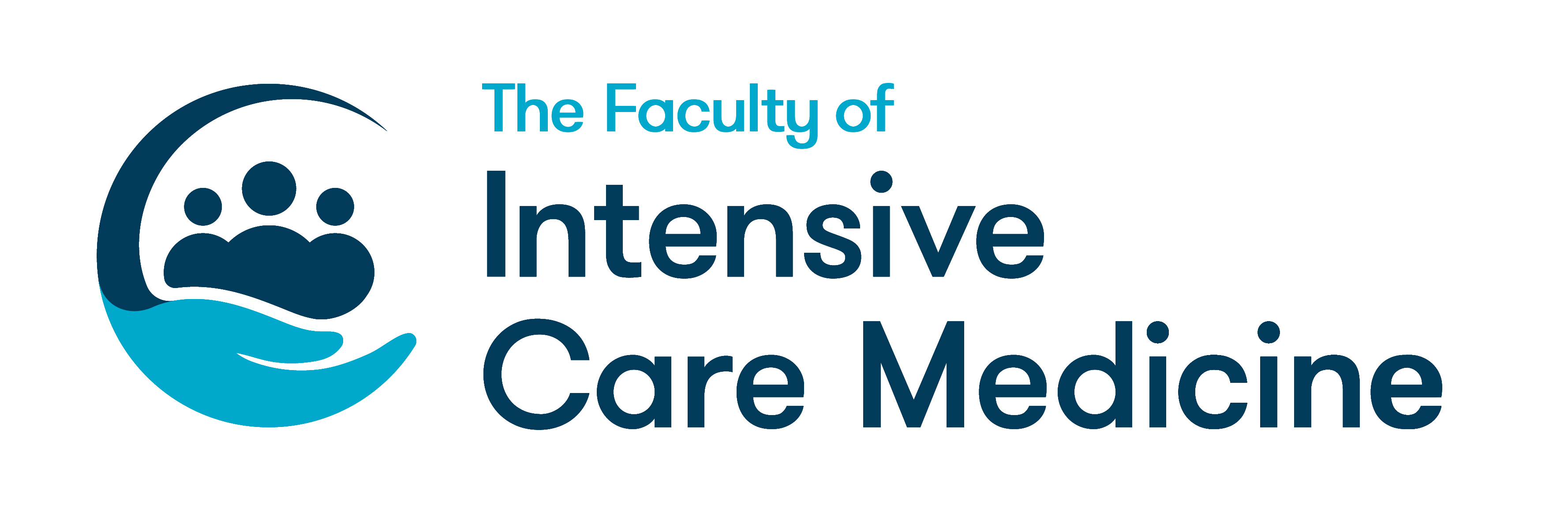 Please complete this form so the Faculty can assess your survey’s suitability for distribution to our members. Approved surveys are shared as links on the FICM website and in the Dean’s email newsletter. The scheduling of all newsletters/emails and inclusion of specific surveys is at the FICM’s discretion. 
Please note that the Faculty will not bulk email its members with a message specific to your survey.Please also note any specific Faculty role-holders you wish to target (leave blank if no specific role involved)Data Collection PeriodIf you have firm dates for your data collection period, please provide below.  Leave blank if dates are flexible.DeclarationI confirm that, to the best of my knowledge, all of the information that I have provided in this application represents a true and accurate statement. I understand that any serious misrepresentation or false information supplied with the intention to mislead is a probity issue that may be reported to the GMC.I undertake to provide the FICM with an appropriate and timely summary of the data obtained within 6 months of completion of the survey.Please submit completed form to contact@ficm.ac.uk. OutcomeNameFaculty Ref. No.AddressGMC No.Email AddressTelephone No.Title of SurveyTitle of SurveyTitle of SurveyTitle of SurveySurvey DistributionPlease note:  Reviewers must have sight of survey questions in order to assess your application. If you do not have a link to the online survey tool, a copy of the questions and any question logic must be attached to this application.Survey DistributionPlease note:  Reviewers must have sight of survey questions in order to assess your application. If you do not have a link to the online survey tool, a copy of the questions and any question logic must be attached to this application.Link to online survey:Please provide full details of any other planned distribution methods to be used outside of FICM:Please provide full details of any other planned distribution methods to be used outside of FICM:Background (250 words max.)Briefly describe the context for the survey and why it is of importance, what the problem is you are trying to address, and why it is suitable for a survey of intensivists.Objectives (100 words each max.) Clearly state the specific questions that will be answered by this survey (please add or remove table rows as required)Objectives (100 words each max.) Clearly state the specific questions that will be answered by this survey (please add or remove table rows as required)1234Faculty StrategyPlease note which areas of the Faculty’s work your survey supports (tick all that apply) with rationaleFaculty StrategyPlease note which areas of the Faculty’s work your survey supports (tick all that apply) with rationaleFaculty StrategyPlease note which areas of the Faculty’s work your survey supports (tick all that apply) with rationaleTickWorkstreamRationale for inclusion (100 words each max.)Careers, Recruitment & WorkforceEvents & Education(including eICM, FICMLearning)Guidelines & ResourcesLegal & Ethical PolicyPatient InformationProfessional Affairs & QualityTraining & Examinations
(including curricula, ePortfolio)Other (please specify)Survey Population   Please state any section(s) of our membership you wish to appeal to with this survey (tick all that apply)Survey Population   Please state any section(s) of our membership you wish to appeal to with this survey (tick all that apply)Survey Population   Please state any section(s) of our membership you wish to appeal to with this survey (tick all that apply)TickMemberRationale for inclusion (100 words each max.)ConsultantTraineeACCPPharmacistTickFaculty RoleRationale for inclusion (100 words each max.)ICM Regional AdvisorFaculty TutorExaminerOther (please specify)Survey Piloting  Please note:  The Faculty is highly unlikely to approve any survey submission that has not been piloted.  If there has been no piloting of your survey, please provide the rationale for this in the further detail box below.Survey Piloting  Please note:  The Faculty is highly unlikely to approve any survey submission that has not been piloted.  If there has been no piloting of your survey, please provide the rationale for this in the further detail box below.Survey Piloting  Please note:  The Faculty is highly unlikely to approve any survey submission that has not been piloted.  If there has been no piloting of your survey, please provide the rationale for this in the further detail box below.Survey Piloting  Please note:  The Faculty is highly unlikely to approve any survey submission that has not been piloted.  If there has been no piloting of your survey, please provide the rationale for this in the further detail box below.Survey Piloting  Please note:  The Faculty is highly unlikely to approve any survey submission that has not been piloted.  If there has been no piloting of your survey, please provide the rationale for this in the further detail box below.Has the Survey been piloted before submission to the FICM?YesNoPlease provide further detail on your piloting cohort, process and methodology (250 words max.)Please provide further detail on your piloting cohort, process and methodology (250 words max.)Please provide further detail on your piloting cohort, process and methodology (250 words max.)Please provide further detail on your piloting cohort, process and methodology (250 words max.)Please provide further detail on your piloting cohort, process and methodology (250 words max.)Length of data collection period (months)Opening date:Closing date:Expected Outcome (250 words max.)Please indicate how you intend to use the information you collect, including a brief description of how you will analyse the data and how you will disseminate any findings, including timescalesSignatureDateElectronic signatures are acceptedFICM REVIEWER COMMENTS                                                                                                   OFFICE USE ONLYContent and alignment to Faculty work/aimsMethodologyAPPROVEDNOT APPROVED